Appendix 1 21/00792/FUL 75 Headley WayProposed block plan 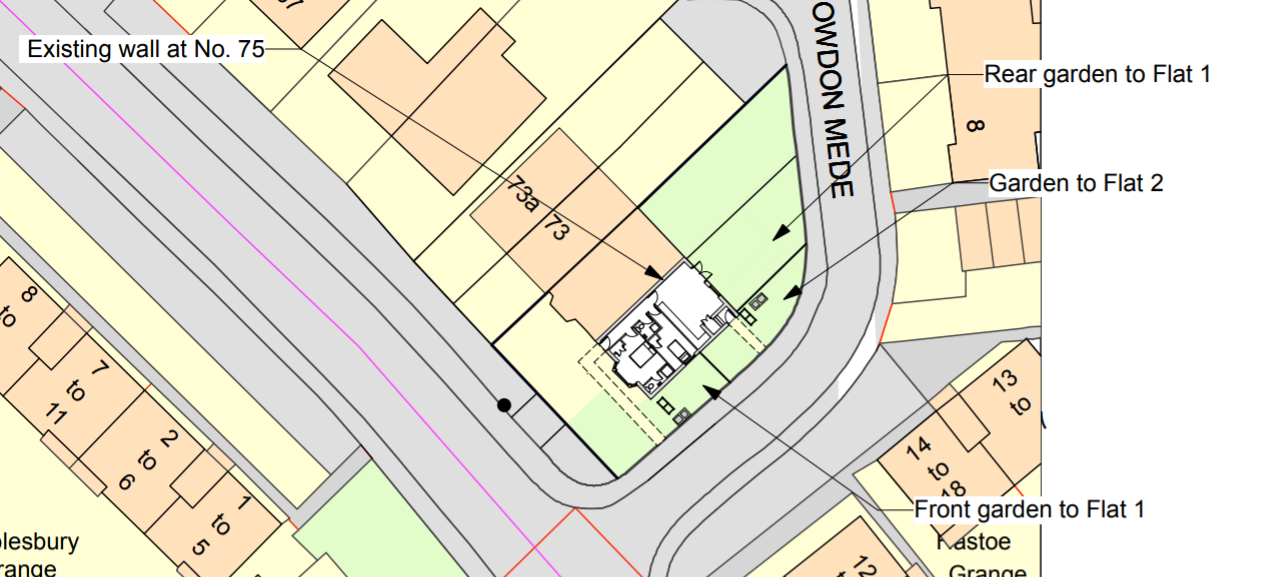 